Annex I - Classification formTo be filled in by all applicantsThis application is made as: (please select only one option) A regional, local, urban or other public authority An organisation. Transparency Register identification number: […]Nota Bene concerning organisations: although registration in the Transparency Register (TR) is required for an organisation in order to be appointed as a member of the group, it is not mandatory for the application procedure. Thus, interested organisations that at the time of the application are not featured yet on TR and, as a consequence, do not have a TR identification number, may still apply. However, should the applicant be selected as a result of the call for applications, it shall register in the Transparency Register as a condition to be appointed as a member. ***To be filled in by representatives of regional, local, urban or other public authorities applying to be appointed as membersThis application is made as the following type of authority: (please select only one option).a) Regional authorityb) Local authorityc) Urban authorityd) other public authorityTo be filled in by representatives of organisations applying to be appointed as membersThis application is made as the following type of organisation: (please select only one option).a) economic and social partnersb) environmental partnersc)  non-governmental organisations and bodies responsible for promoting social inclusiond)  non-governmental organisations and bodies responsible for promoting fundamental rightse)  non-governmental organisations and bodies responsible for promoting rights of persons with disabilitiesf) non-governmental organisations and bodies responsible for promoting gender equality and non-discriminationg) research organisations and universitiesh) Other (please specify):***To be filled in by representatives of organisations and public entities applying to be appointed as membersPlease select one or more funds in which you/your organisation/ public entity operate(s) or may have an interest in:ERDF/ CF/ JTFESF+AMIF/ ISF/ BMVIEMFAFEAFRD/EAGFFor organisations and public entities applying to be appointed as ECoPP members Country …………………………………………………………………………………… location (region and city):…………………………………………………Name of the organisation: ………………………………………………………………Website of organisation:……………………………………………………………………Surname of the representative proposed: ………………….First name of the representative proposed: ………………….Gender:…………………E-mail (please type):…………………………………………………………………Date: ………………….Signature …………………..Annex II: Selection criteria formApplicants are requested to describe how they fulfil the selection criteria listed in this call.For representatives of organisations and public entities applying to be appointed as ECoPP membersCountry …………………………………………………………………………………… location (region and city):…………………………………………………Name of the organisation: ………………………………………………………………Website of organisation:……………………………………………………………………Surname of the representative proposed: ………………….First name of the representative proposed: ………………….Gender:…………………E-mail:…………………………………………………………………Date: ………………….Signature …………………..Annex III: Privacy StatementPROTECTION OF YOUR PERSONAL DATAThis privacy statement provides information about 
the processing and the protection of your personal data.Processing operation: Selection of members of Commission expert groups and other similar entities and publication of personal data on the Register of Commission expert groups and other similar entities ("the Register of expert groups").Data Controller:Secretariat-General, Unit G4 (for the processing operation “Providing a public register of Commission expert groups and other similar entities”, DPR-EC-00656), and DG REGIO, Unit 02 (for the processing operation “Selection of members of Commission expert groups and other similar entities”, DPR-EC-01066).Table of ContentsIntroductionWhy and how do we process your personal data?On what legal ground(s) do we process your personal data?Which personal data do we collect and further process?How long do we keep your personal data?How do we protect and safeguard your personal data?Who has access to your personal data and to whom is it disclosed?What are your rights and how can you exercise them? Contact informationWhere to find more detailed information?IntroductionThe European Commission (hereafter ‘the Commission’) is committed to protect your personal data and to respect your privacy. The Commission collects and further processes personal data pursuant to Regulation (EU) 2018/1725 of the European Parliament and of the Council of 23 October 2018 on the protection of natural persons with regard to the processing of personal data by the Union institutions, bodies, offices and agencies and on the free movement of such data.This privacy statement explains the reasons for the processing of your personal data, the way we collect, handle and ensure protection of all personal data provided, how that information is used and what rights you have in relation to your personal data. It also specifies the contact details of the responsible Data Controller with whom you may exercise your rights, of the Data Protection Officer and of the European Data Protection Supervisor.This privacy statement concerns the following processing operations: (1) “selection of members of Commission expert groups and other similar entities” undertaken by the Commission department which runs the selection process for your expert group and which is the Data Controller for the selection process, DG REGIO, Unit G1, and (2) “publication of personal data on the Register of expert groups and other similar entities” undertaken by the Commission, Secretariat-General, Unit F.4 which is the Data Controller together with the Commission department managing your expert group. As a rule, the selection of expert group members is carried out via public calls for applications, except for Member States’ authorities and other public entities and for certain representative bodies established by Union legislation for advice in specific areas. The Register of expert groups and other similar entities is a public database containing a list of Commission expert groups and other similar entities and their sub-groups. For each expert group, the Register provides valuable information including personal data on the members of the expert groups, and their alternate, if any, members’ representatives, as well as of the groups' observers and their representatives. The Register also includes documents that are produced and discussed by expert groups and which can contain personal data.For the purpose of this privacy statement and the corresponding records, the term “expert groups” describes Commission expert groups in the sense of Article 2(1) of Commission Decision C(2016)3301 and their sub-groups, as well as other similar entities in the sense of Article 2(2) of Commission Decision C(2016)3301 and their sub-groups. Why and how do we process your personal data?Purpose of the processing operations: The Data Controllers collect and use your personal data to manage Commission expert groups, in particular by selecting their members and observers, and to ensure transparency on expert groups’ membership and activities. In that context, in order to select among the applicants who best fulfil the selection criteria mentioned in the call for applications, Commission services collect and assess personal information of candidate members and observers of the expert groups, of representatives of candidate members and observers, and of immediate family members of candidate members and observers appointed in personal capacity. Furthermore, Commission services collect and assess personal information of observers and members’ and observers’ representatives of the expert groups which are not selected through a public call for applications.For candidates, personal data is stored by the Commission service managing the expert group. Some types of personal data of individuals appointed as members (either appointed in personal capacity to act independently and in the public interest or to represent a common interest shared by stakeholders in a particular policy area) are made publicly available on the Register of expert groups (as described under Headings 4 and 5 of this privacy statement). The names of the representatives of organisations, Member States and other public entities, as well as the name of specific national departments or other public authority which they represent may also be made publicly available on the Register of expert groups.Your personal data will not be used for an automated decision-making including profiling. On what legal ground(s) do we process your personal dataWe process your personal data, because processing is necessary for the performance of a task carried out in the public interest (Article 5(1)(a) of Regulation (EU) 2018/1725), since it allows for the selection of members of expert groups (individuals appointed as members in a personal capacity, individuals appointed to represent a common interest and organisations) and also increases the transparency on expert groups. Processing is also necessary to comply with a legal obligation to which the controller is subject (Article 5(1)(b) of Regulation (EU) 2018/1725). The Union act for such necessary processing under Article 5(1)(a) and (b) of Regulation (EU) 2018/1725 is Commission Decision C(2016)3301 of 30 May 2016 establishing horizontal rules on the creation and operation of Commission expert groups and in particular Articles 10 and 22 thereof. As regards, in particular, the declarations of interests filled in by candidate members to be appointed in a personal capacity in expert groups, the processing of personal data serves the public interest of enabling the Commission to verify in the process of selection the experts' independence in providing advice to the Commission. Furthermore, the public disclosure of declarations of interests of those experts once appointed allows for public scrutiny of the interests declared by these experts, which is necessary in order to ensure public confidence in the independence of these experts. The public disclosure of declarations of interests also ensures a high degree of transparency with respect to the membership of expert groups and aims at contributing to fostering the integrity of the experts in question.Any publication of names of the representatives of organisations, Member States’ authorities and other public entities in the Register of expert groups is based on consent (Article 5(1)(d) of Regulation (EU) 2018/1725).Which personal data do we collect and further process? In order to carry out these processing operations, the Data Controller may collect the following categories of personal data:Name; Function;Contact details (for example, e-mail address, telephone number, mobile telephone number, fax number, postal address, company and department, country of residence, IP address); Information for the evaluation of selection criteria or eligibility criteria (for example, expertise, technical skills and languages, educational background, professional experience, including details on current and past employment);Nationality;Gender;Interest represented (only for individuals applying to be appointed as members of expert groups or sub-groups representing a common interest shared by stakeholders in a particular policy area and for organisations applying to be appointed as members of expert groups or sub-groups, as well as for their designated representatives);Information included in the declarations of interests, including personal data of immediate family members as required in the declaration of interests (only for individuals applying to be appointed as members of expert groups or sub-groups in a personal capacity).The provision to the Commission service of the personal data required is mandatory to meet a legal requirement of selecting members of expert groups as set in Commission Decision C(2016)3301. In principle, the types of personal data listed above (with the exception of contact details and information for the evaluation of selection criteria or eligibility criteria) are made publicly available on the Register of expert groups, in order to comply with the legal requirement to ensure transparency on the composition and functioning of Commission expert groups. If you do not provide the personal data required, possible consequences are that you will not be considered for selection as a member of an expert group or, if already selected, your membership will be suspended.With the prior freely given, specific, informed and unambiguous consent of the representatives of organisations, Member States’ authorities and other public entities, their names may also be published on the Register. How long do we keep your personal data?The Data Controller only keeps your personal data for the time necessary to fulfil the purpose of collection or further processing. The following modalities apply: The competent Commission services keep personal data submitted to them as part of rejected applications for three years after the end of the selection process and do not process them for other purposes; these personal data are not published on the Register of expert groups.The expert group and some types of personal data of its members and observers, as described in Heading 4, are published on the Register of expert groups during the duration of existence of the expert group. When an individual is no longer member or observer or representative of a member or observer of an expert group listed in the Register of expert groups, all personal data related to this individual, including a declaration of interests, is removed from the Register and is therefore not public anymore.The competent Commission services keep personal data for the period during which the relevant individual is a member or an observer or a representative of a member or of an observer of the group and for five years after the date on which the individual is no longer member or observer or representative of a member or observer of the group.When a group is closed down, it remains published in the Register of expert groups for five years, with the indication 'Closed'. Those types of personal data other than the declarations of interests of members appointed in personal capacity that were published while the group was active remain visible on the Register of expert groups during these five years. On the contrary, the said declarations of interests are removed from the Register after closure of a group and are therefore not public anymore; they are however kept by the competent Commission service for a period of five years after the closure of the group.An XML file is created daily with all the information regarding active groups. All versions of this file, showing the situation of the Register of expert groups as of the day it was created, are stored in a file server for 5 years and are not public.How do we protect and safeguard your personal data?Personal data submitted in paper form is stored in the competent Commission service. All personal data in electronic format (e-mails, documents, databases, uploaded batches of data, etc.) are stored on the servers of the Commission. All processing operations are carried out pursuant to the Commission Decision (EU, Euratom) 2017/46 of 10 January 2017 on the security of communication and information systems in the European Commission.[The Commission’s contractors are bound by a specific contractual clause for any processing operations of your data on behalf of the Commission, and by the confidentiality obligations deriving from the General Data Protection Regulation in the EU Member States (‘GDPR’ Regulation (EU) 2016/679).In order to protect your personal data, the Commission has put in place a number of technical and organisational measures. Technical measures include appropriate actions to address online security, risk of data loss, alteration of data or unauthorised access, taking into consideration the risk presented by the processing and the nature of the personal data being processed. Organisational measures include restricting access to the personal data solely to authorised persons with a legitimate need to know for the purposes of this processing operation.Who has access to your personal data and to whom is it disclosed?Access to your personal data collected in the course of the process of selection of members of expert groups is provided to the Commission staff authorised for carrying out this processing operation and to other authorised Commission staff according to the “need to know” principle. Such staff abide by statutory, and when required, additional confidentiality agreements.Certain personal data collected, as explained in Headings 4 and 5, is publicly available on the Register of expert groups. The XML files referred to in Heading 5 are only accessible to a reduced number of users in the Secretariat-General (System Owner) and IT development team within the Commission (System Supplier). Please note that pursuant to Article 3(13) of Regulation (EU) 2018/1725, public authorities (e.g. Court of Auditors, EU Court of Justice) which may receive personal data in the framework of a particular inquiry in accordance with Union or Member State law shall not be regarded as recipients. The further processing of those data by those public authorities shall be in compliance with the applicable data protection rules according to the purposes of the processing.The information we collect will not be given to any third party, except to the extent and for the purpose we may be required to do so by law.What are your rights and how can you exercise them? You have specific rights as a ‘data subject’ under Chapter III (Articles 14-25) of Regulation (EU) 2018/1725, in particular the right to access your personal data and to rectify them in case your personal data is inaccurate or incomplete. Under certain conditions, you have the right to erase your personal data, to restrict the processing of your personal data, to object to the processing and the right to data portability.You have the right to object to the processing of your personal data on grounds relating to your particular situation in accordance with Article 23(1) of Regulation (EU) 2018/1725. As indicated in Heading 4, if you are a representative of an organisation, Member State or another public entity, you may consent to have your name published on the Register of expert groups. You can withdraw your consent at any time by notifying the Data Controller. The withdrawal will not affect the lawfulness of the processing carried out before you have withdrawn the consent.Finally, and only as regards the publication of your name on the Register of expert groups, you may submit a request to the competent Commission service for a derogation where justified on compelling legitimate grounds in relation to your specific situation (such as the case where the publication of your name on the Register of expert groups could endanger your security or integrity).   You can exercise your rights by contacting the Data Controller or, in case of conflict, the Data Protection Officer. If necessary, you can also address the European Data Protection Supervisor. Their contact information is given under Heading 9 below. Where you wish to exercise your rights in the context of one or several specific processing operations, please provide their description (i.e. their Record reference(s) as specified under Heading 10 below) in your request.Any request for access to personal data will be handled within one month. Any other request mentioned above will be addressed within 15 working days.Contact informationThe Data ControllerRegarding the personal data collected in the course of the process of selection of the members of the expert groups, if you would like to exercise your rights under Regulation (EU) 2018/1725, or if you have comments, questions or concerns, or if you would like to submit a complaint, please contact DG REGIO, Unit G1: REGIO-I3-EXPERT-GROUP@ec.europa.eu.Likewise, as regards the data published on the Register of expert groups, please contact the corresponding Data Controller Secretariat-General, Unit F4: SG-EXPERT-GROUPS@ec.europa.eu.The Data Protection Officer (DPO) of the CommissionYou may contact the Data Protection Officer (DATA-PROTECTION-OFFICER@ec.europa.eu) with regard to issues related to the processing of your personal data under Regulation (EU) 2018/1725.The European Data Protection Supervisor (EDPS)You have the right to have recourse (i.e. you can lodge a complaint) to the European Data Protection Supervisor (edps@edps.europa.eu) if you consider that your rights under Regulation (EU) 2018/1725 have been infringed as a result of the processing of your personal data by the Data Controller.Where to find more detailed information?The Commission Data Protection Officer (DPO) publishes the register of all processing operations on personal data by the Commission, which have been documented and notified to him. You may access the register via the following link: http://ec.europa.eu/dpo-register.These specific processing operations will be included in the DPO’s public register with the following Record references: DPR-EC-01066 and DPR-EC-00656.Proven and relevant competence and experience of an organisation/ public entity and their representatives, including at local, national and European level, in areas relevant to the tasks of the group, in particular in participating in Monitoring Committee(s) of EU-funded programmes from previous programming periods;Availability of the representative of an  organisation/ public entity to participate in meetings and commitment to work between meetings to prepare the output of the group, such as recommendations, reports or opinions;Sufficient knowledge of the English language of the proposed representative allowing active participation in the discussions.      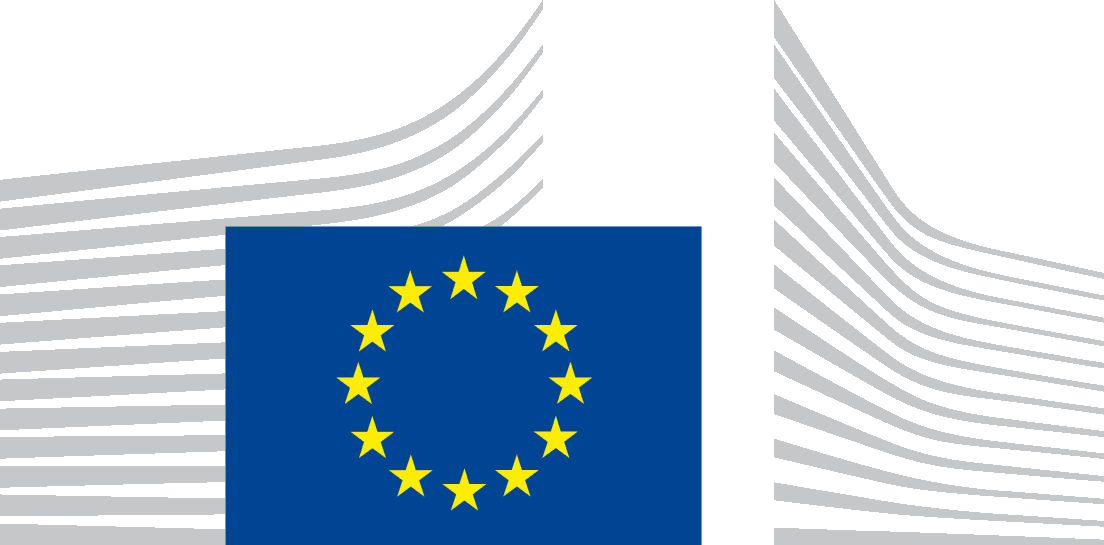 EUROPEAN COMMISSION